Celebration of the Holy EucharistThird Sunday of EasterApril 26, 2020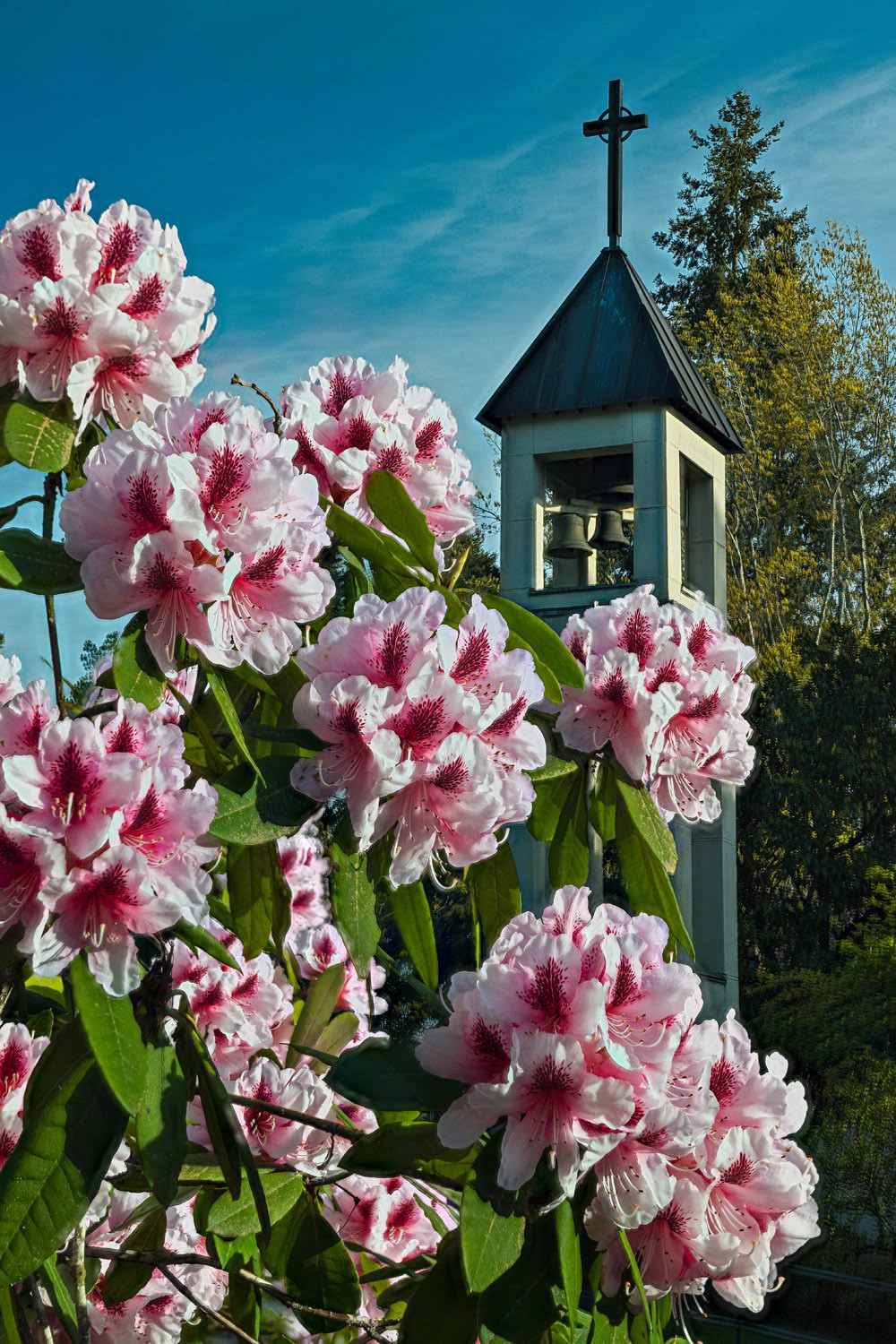 St. Francis of Assisi Episcopal ChurchTo Know Christ, to Worship Christ, to Serve Christ.The people say those parts of the service in bold italics.Prelude: Prelude on St. Magnus (Christopher Tambling) The Word of GodProcessional Hymn: 483   The head that once was crowned with thorns (St. Magnus) – Verse 1-2Celebrant	Alleluia! Christ is Risen!People		The Lord is risen indeed! Amen.Collect for PurityAlmighty God, to you all hearts are open, all desires known, and from you no secrets are hid: Cleanse the thoughts of our hearts by the inspiration of your Holy Spirit, that we may perfectly love you, and worthily magnify your holy Name; through Christ our Lord. Amen.Prayer for the Bishop Transition ProcessSpirit of the living God, come among us and guide us as we seek to know your will for us in the Diocese of Oregon.  May we listen deeply to your voice as we meet and discern with those who have stepped up to identify themselves and their gifts in leadership among us.  May we find in all the voices that we hear, that still small voice leading us to deeper understanding of your will in each of our lives and providing us with the power to carry that out in your Church and your World.  Amen. Gloria in Excelsis Deo: WLP 900   Glory to God (John Rutter) Celebrant	The Lord be with you.People		And also with you.Celebrant	Let us pray.Collect of the DayO God, whose blessed Son made himself known to his disciples in the breaking of bread: Open the eyes of our faith, that we may behold him in all his redeeming work; who lives and reigns with you, in the unity of the Holy Spirit, one God, now and for ever. Amen.First Lesson                                                                                              Act 2:14a, 36-41Peter, standing with the eleven, raised his voice and addressed the crowd, “Let the entire house of Israel know with certainty that God has made him both Lord and Messiah, this Jesus whom you crucified.”Now when they heard this, they were cut to the heart and said to Peter and to the other apostles, “Brothers, what should we do?” Peter said to them, “Repent, and be baptized every one of you in the name of Jesus Christ so that your sins may be forgiven; and you will receive the gift of the Holy Spirit. For the promise is for you, for your children, and for all who are far away, everyone whom the Lord our God calls to him.” And he testified with many other arguments and exhorted them, saying, “Save yourselves from this corrupt generation.” So those who welcomed his message were baptized, and that day about three thousand persons were added.The reader concludes		The Word of the Lord.People					Thanks be to God.Please keep a moment of silence after the reading.Psalm 116:1-3, 10-17Dilexi, quoniam1 I love the Lord, because he has heard the voice of my supplication, *
because he has inclined his ear to me whenever I called upon him.2 The cords of death entangled me;
the grip of the grave took hold of me; *
I came to grief and sorrow.3 Then I called upon the Name of the Lord: *
"O Lord, I pray you, save my life."10 How shall I repay the Lord *
for all the good things he has done for me?11 I will lift up the cup of salvation *
and call upon the Name of the Lord.12 I will fulfill my vows to the Lord *
in the presence of all his people.13 Precious in the sight of the Lord *
is the death of his servants.14 O Lord, I am your servant; *
I am your servant and the child of your handmaid;
you have freed me from my bonds.15 I will offer you the sacrifice of thanksgiving *
and call upon the Name of the Lord.16 I will fulfill my vows to the Lord *
in the presence of all his people,17 In the courts of the Lord's house, *
in the midst of you, O Jerusalem.
Hallelujah!Second Reading					                                  1 Peter 1:17-23If you invoke as Father the one who judges all people impartially according to their deeds, live in reverent fear during the time of your exile. You know that you were ransomed from the futile ways inherited from your ancestors, not with perishable things like silver or gold, but with the precious blood of Christ, like that of a lamb without defect or blemish. He was destined before the foundation of the world, but was revealed at the end of the ages for your sake. Through him you have come to trust in God, who raised him from the dead and gave him glory, so that your faith and hope are set on God.Now that you have purified your souls by your obedience to the truth so that you have genuine mutual love, love one another deeply from the heart. You have been born anew, not of perishable but of imperishable seed, through the living and enduring word of God.The reader concludes		The Word of the Lord.People					Thanks be to God.Please keep a moment of silence after the reading.Sequence Hymn: 206   Now the green blade riseth (Noel nouvelet) – Verses 1-2 All stand for the reading of the Gospel.Deacon 	The Holy Gospel of our Lord Jesus Christ according to LukePeople		Glory to you, Lord Christ.Luke 24:13-35Now on that same day two of Jesus' disciples were going to a village called Emmaus, about seven miles from Jerusalem, and talking with each other about all these things that had happened. While they were talking and discussing, Jesus himself came near and went with them, but their eyes were kept from recognizing him. And he said to them, “What are you discussing with each other while you walk along?” They stood still, looking sad. Then one of them, whose name was Cleopas, answered him, “Are you the only stranger in Jerusalem who does not know the things that have taken place there in these days?” He asked them, “What things?” They replied, “The things about Jesus of Nazareth, who was a prophet mighty in deed and word before God and all the people, and how our chief priests and leaders handed him over to be condemned to death and crucified him. But we had hoped that he was the one to redeem Israel. Yes, and besides all this, it is now the third day since these things took place. Moreover, some women of our group astounded us. They were at the tomb early this morning, and when they did not find his body there, they came back and told us that they had indeed seen a vision of angels who said that he was alive. Some of those who were with us went to the tomb and found it just as the women had said; but they did not see him.” Then he said to them, “Oh, how foolish you are, and how slow of heart to believe all that the prophets have declared! Was it not necessary that the Messiah should suffer these things and then enter into his glory?” Then beginning with Moses and all the prophets, he interpreted to them the things about himself in all the scriptures.As they came near the village to which they were going, he walked ahead as if he were going on. But they urged him strongly, saying, “Stay with us, because it is almost evening and the day is now nearly over.” So he went in to stay with them. When he was at the table with them, he took bread, blessed and broke it, and gave it to them. Then their eyes were opened, and they recognized him; and he vanished from their sight. They said to each other, “Were not our hearts burning within us while he was talking to us on the road, while he was opening the scriptures to us?” That same hour they got up and returned to Jerusalem; and they found the eleven and their companions gathered together. They were saying, “The Lord has risen indeed, and he has appeared to Simon!” Then they told what had happened on the road, and how he had been made known to them in the breaking of the bread.Deacon		The Gospel of the Lord.People		Praise to you, Lord Christ.The Sermon			 The Reverend Brendan BarnicleThe Nicene CreedWe believe in one God, the Father, the Almighty, maker of heaven and earth, of all that is, seen and unseen. 	We believe in one Lord, Jesus Christ, 	the only Son of God, eternally begotten of the Father,	God from God, Light from Light,	true God from true God,	begotten, not made,	of one Being with the Father.	Through him all things were made.	For us and for our salvation		he came down from heaven:	by the power of the Holy Spirit	he became incarnate from the Virgin Mary,	and was made man.	For our sake he was crucified under Pontius Pilate;	he suffered death and was buried.	On the third day he rose again	in accordance with the Scriptures;	he ascended into heaven	and is seated at the right hand of the Father.	He will come again in glory to judge the living and the dead, and his kingdom will have no end. 	We believe in the Holy Spirit, the Lord, the giver of life, who proceeds from the Father and the Son.	With the Father and the Son he is worshiped and glorified. He has spoken through the Prophets. We believe in one holy catholic and apostolic Church. We acknowledge one baptism for the forgiveness of sins. We look for the resurrection of the dead, and the life of the world to come. Amen.Prayers of the People Form II In the course of the silence after each bidding, the People offer their own prayers, either silently or aloud.Deacon	I ask your prayers for God's people throughout the world; for our Bishop Michael, for this gathering; and for all ministers and people.People: 	Pray for the Church.SilenceIntercessor	I ask your prayers for peace; for goodwill among nations; and for the well-being of all people.People 	Pray for justice and peace.SilenceIntercessor	I ask your prayers for the poor, the sick, the hungry, the oppressed, and those in prison.People 	Pray for those in any need or trouble.SilenceIntercessor	We pray for the Anglican Communion, and Justin, Archbishop of Canterbury. We pray for the Episcopal Church in Jerusalem & The Middle East, and Michael, Archbishop, Jerusalem & the Middle East & Bishop of Cyprus. We also pray for the Episcopal Church and Michael Curry, Presiding Bishop.In our Diocesan Cycle of Prayer, we pray for the Diocese of Oregon, Michael Hanley, Bishop, and we pray for St. John, Bandon and St. Bartholomew, Beaverton. We also pray for the Bishop Transition Committee and those in discernment to be the next Bishop of Oregon.In our Parish Cycle of Prayer, we pray for our clergy: Brendan, Tony, Christine, Carolynne and Ken.  We also pray for the Lectors, and for the households of Gaby and John Vaught, Victoria von Tagan and Peter Wallmark and Douglas Little. Intercessor	We pray to you O Lord.People		Lord hear our prayer.SilenceIntercessor	I ask your prayers for all who seek God, or a deeper knowledge of him. People 	Pray that they may find and be found by him.SilenceIntercessor	I ask your prayers for the departed.People 	Pray for those who have died.SilenceIntercessor	Members of the congregation may now offer thanksgivings or ask for the prayers of those present.IntercessorI ask your prayers for _________________, we pray to you O Lord.People		Lord hear our prayer.SilenceI offer your thanksgiving for ________________, we pray to you O Lord.People		Lord hear our prayer.SilenceIntercessor	Praise God for those in every generation in whom Christ has been honored.People 	Pray that we may have grace to glorify Christ in our own day.SilenceCelebrant: Lord Jesus Christ, you said to your apostles, “Peace I give to you; my own peace I leave with you:” Regard not our sin but the faith of your Church, and give to us the peace and unity of that heavenly City, where with Father and the Holy Spirit you live and reign, now and for ever. Amen.  The ConfessionDeacon: Let us confess our sins against God and our neighbor.God of all mercy, we confess that we have sinned against you, opposing your will in our lives. We have denied your goodness in each other, in ourselves, and in the world you have created. We repent of the evil that enslaves us, the evil we have done, and the evil done on our behalf. Forgive, restore, and strengthen us through our Savior Jesus Christ, that we may abide in your love and serve only your will. Amen.Celebrant:	Almighty God have mercy on you, forgive you all your sins through our Lord Jesus Christ, strengthen you in all goodness, and by the power of the Holy Spirit keep you in eternal life.People:		Amen.The Peace (all please stand)Celebrant	The Peace of the Lord be always with you.People		And also with you.We greet one another in the name of the Lord.Prayers for BirthdaysWatch over your child, O Lord, as his days increase; bless and guide him wherever he may be. Strengthen him when he stands; comfort him when discouraged or sorrowful; raise him up if he falls; and in his heart may your peace which passes understanding abide all the days of his life; through Jesus Christ our Lord. Amen.Prayers for AnniversariesO God, you have so consecrated the covenant of marriage that in it is represented the spiritual unity between Christ and his Church: Send therefore your blessing upon these your servants, that they may so love, honor, and cherish each other in faithfulness and patience, in wisdom and true godliness, that their home may be a haven of blessing and peace; through Jesus Christ our Lord, who lives and reigns with you and the Holy Spirit, one God, now and for ever. Amen. Prayer for Travelers and Those RelocatingO God, our heavenly Father, whose glory fills the whole creation, and whose presence we find wherever we go: Preserve those who travel or relocate; surround them with your loving care; protect them from every danger; and bring them in safety to their journey’s end; through Jesus Christ our Lord. Amen.The Holy CommunionOffertory:   Interlude No. 9 (Paul A. Tate)Eucharistic Prayer CPlease stand or kneel as you are able.Celebrant 	The Lord be with you.People		And also with you.Celebrant	Lift up your hearts.People 		We lift them to the Lord.Celebrant	Let us give thanks to the Lord our God.People 		It is right to give him thanks and praise.Celebrant 	God of all power, Ruler of the Universe, you are worthy of glory and praise.
People  		Glory to you for ever and ever.At your command all things came to be: the vast expanse of interstellar space, galaxies, suns, the planets in their courses, and this fragile earth, our island home.
People  	By your will they were created and have their being.From the primal elements you brought forth the human race, and blessed us with memory, reason, and skill. You made us the rulers of creation. But we turned against you, and betrayed your trust; and we turned against one another.
People 	Have mercy, Lord, for we are sinners in your sight.Again and again, you called us to return. Through prophets and sages you revealed your righteous Law. And in the fullness of time you sent your only Son, born of a woman, to fulfill your Law, to open for us the way of freedom and peace. People  	By his blood, he reconciled us. By his wounds, we are healed.And therefore we praise you, joining with the heavenly chorus, with prophets, apostles, and martyrs, and with all those in every generation who have looked to you in hope, to proclaim with them your glory, in their unending hymn:Sanctus & Benedictus qui venit: WLP 858   Holy, holy, holy Lord (Land of Rest)  The Celebrant continuesPlease stand or kneel as you are able.And so, Father, we who have been redeemed by him, and made a new people by water and the Spirit, now bring before you these gifts. Sanctify them by your Holy Spirit to be the Body and Blood of Jesus Christ our Lord.On the night he was betrayed he took bread, said the blessing, broke the bread, and gave it to his friends, and said, "Take, eat: This is my Body, which is given for you. Do this for the remembrance of me."After supper, he took the cup of wine, gave thanks, and said, "Drink this, all of you: This is my Blood of the new Covenant, which is shed for you and for many for the
forgiveness of sins. Whenever you drink it, do this for the remembrance of me."Remembering now his work of redemption, and offering to you this sacrifice of thanksgiving,People  	We celebrate his death and resurrection, as we await the day of his coming.Lord God of our Fathers: God of Abraham, Isaac, and Jacob; God and Father of our Lord Jesus Christ: Open our eyes to see your hand at work in the world about us. Deliver us from the presumption of coming to this Table for solace only, and not for strength; for pardon only, and not for renewal. Let the grace of this Holy Communion make us one body, one spirit in Christ, that we may worthily serve the world in his name.
People  	Risen Lord, be known to us in the breaking of the Bread.Accept these prayers and praises, Father, through Jesus Christ our great High Priest, to whom, with you and the Holy Spirit, your Church gives honor, glory, and worship,
from generation to generation. AMEN.And now, as our Savior Christ has taught us, we are bold to say,Our Father who art in heaven,hallowed be thy Name,thy kingdom come, thy will be done,on earth as it is in heaven.Give us this day our daily bread.And forgive us our trespasses,as we forgive those who trespass against us.And lead us not into temptation, but deliver us from evil.For thine is the kingdom,and the power, and the glory,for ever and ever. Amen.The Breaking of the BreadThe Celebrant breaks the consecrated Bread.A period of silence is kept.Celebrant        Alleluia. Christ our Passover is sacrificed   for us.
People           Therefore let us keep the feast. Alleluia.	Celebrant	The Gifts of God for the People of God. Since many of you cannot be with us in person today, I invite you to join us in a “spiritual communion,” which is described in the Book of Common Prayer when sharing communion with a person who is physically unable to receive communion by mouth because of sickness, but it applies equally well to people who cannot physically join us at the table, like in a period of “social distancing.” Therefore, I invite you to join me in a spiritual communion, using the prayer below from the Prayer Book for the Armed Services.The Prayer Book for the Armed Services suggests a prayer for spiritual communion: In union, O Lord, with your faithful people at every altar of your Church, where the Holy Eucharist is now being celebrated, I desire to offer to you praise and thanksgiving. I remember your death, Lord Christ; I proclaim your resurrection; I await your coming in glory. Since I cannot receive you today in the Sacrament of your Body and Blood, I beseech you to come spiritually into my heart. Cleanse and strengthen me with your grace, Lord Jesus, and let me never be separated from you. May I live in you, and you in me, in this life and in the life to come. Amen. The communion of God’s people.Prayer of ThanksgivingCelebrant	Let us pray.Celebrant and PeopleEternal God, heavenly Father, you have graciously accepted us as living members of your Son our Savior Jesus Christ, and you have fed us with spiritual food in the Sacrament of his Body and Blood. Send us now into the world in peace, and grant us strength and courage to love and serve you with gladness and singleness of heart; through Christ our Lord. Amen.Prayer of St. FrancisLord, make me an instrument of your peace.
Where there is hatred, let me bring love.
Where there is offense, let me bring pardon.
Where there is discord, let me bring union.
Where there is error, let me bring truth.
Where there is doubt, let me bring faith.
Where there is despair, let me bring hope.
Where there is darkness, let me bring your light.
Where there is sadness, let me bring joy.
O Master, let me not seek as much
to be consoled as to console,
to be understood as to understand,
to be loved as to love,
for it is in giving that one receives,
it is in self-forgetting that one finds,
it is in pardoning that one is pardoned,
it is in dying that one is raised to eternal life.BlessingRecessional Hymn: 296   We know that Christ is raise and dies not more (Engelberg) – Verses 1-2Dismissal	Alleluia, alleluia, rejoicing in the power of the resurrection, let us go forth in the name of Christ!People:	Thanks be to God! Alleluia, alleluia!Postlude: Chorale Prelude on “Erstanden ist der heilge Christ” (Johann Sebastian Bach)AnnouncementsWanted: All Sewers.  Our quilting group continues to make protective masks for those in need of them.  They are also selling some of their masks, and the proceeds are going to the Canby Food Bank, and St. Francis is matching their gift. If you are interested, please contact Carole Biskar at cbiskar@gmail.com or Dale Rushton at dalesrushton@yahoo.comSt. Francis COVID-19 Relief Fund. IF you would like to contribute to the St. Francis COVID-19 Relief Fund, you can send a check to St. Francis, and in the memo line, note that the funds are for the COVID-19 Fund.  Our mailing address is P.O. Box 445, Wilsonville, OR 97070. Or, you can make a contribute online through our PayPal account, using the link below.  If you contribute by PayPal, please send us an email at saintfranciswilsonville@gmail.com, since there is no memo line on the PayPal form.Pandemic Services.  While we remain under a stay-at-home order, St. Francis will continue to offer a YouTube video of our Sunday Eucharist; a Zoom Sunday Morning Prayer at 9 am; nightly Zoom Compline at 7 pm and a Zoom Wednesday Eucharist at 12 noon. If you are not able to reach these services please email Fr. Brendan at revbrendanb@gmail.comSt. Francis of Assisi Episcopal ChurchWilsonville, OregonClergyRector: The Rev. Brendan BarnicleRector Emeritus: The Rev. Dr. Anthony PetrottaAssociate Priests: The Rev Carolynne Fairweather, The Rev. Christine WysockDeacon: The Rev. Deacon Kenneth P. RussellMusic MinistryDirector of Music: Dr. Jon B. HollandCanonical Officers of the ParishSenior Warden: Susy MekarskiJunior Warden: Betsy Yacob Clerk of the Vestry: Terri HoffmannTreasurers:  Dale Rushton, Sandi ThompsonVestry Class of 2020Carole BiskarSteve StevensGaby VaughtRachael WilcoxClass of 2021Terri HoffmannSusy MekarskiLinda TaskerBetsy YacobClass of 2022Jim AtwellHerlene BensonDoug HortonJason Olson  StaffParish Administrator: Susan CheeverBookkeeper: Paula NormanSexton: Ed BurnsideSt. Francis of Assisi Episcopal ChurchOffice Hours: Monday - Friday - 10:00 am to 3:00 pmPhysical Address: 8818 SW Miley RoadMailing Address: PO Box 445Wilsonville, OR 97070503-678-5422Email: saintfranciswilsonville@gmail.comWebsite: www.stfranciswilsonville.orgLike our Facebook page: St. Francis of Assisi Episcopal Church - Wilsonville, OR